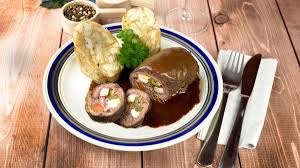 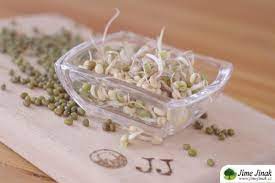 Jídelní lístek 9.5.2022 – 15.5.2022Pondělí 9.5.2022		Polévka: s krupicovými nokyVepřový perkelt s kapií, těstovinyÚterý   10.5.2022 		Polévka: vývar s rýžíVařené hovězí v koprové omáčce, houskový knedlíkStředa   11.5.2022      		Polévka: hrachová		Holandský řízek, bramborová kaše, okurkaČtvrtek 12.5.2022  		Polévka: drůbková s krupicíŠpanělský ptáček, houskový knedlíkPátek   13.5.2022 				Polévka: s játrovou rýží 		Zapečené těstoviny s masem, oblohaSobota  14.5.2022				Polévka: zeleninová s kuskusemPlněná vepřová roláda, bramboryNeděle  15.5.2022		Polévka: hovězí vývar s nudlemiBratislavské plecko, houskový knedlík